الجمهوريــــة الجزائريـــــة الديمقراطيـــة الشعبيــــة                                                                        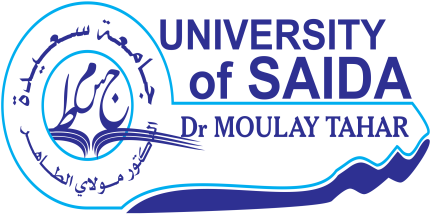 وزارة التـــعــليــــــــم العـــالـــــــي والبـــحــــــــــث العـــلمـــــــــي  جامـــعة الدكتـــور مــولاي  الطاهر-  سعــيدة كلية العلوم الاجتماعية والإنسانيـــــةقسم العلوم الاجتماعية 	تنظم شعبة علم النفس بقسم العلوم الاجتماعية، كلية العلوم الانسانية والاجتماعية، بجامعة الدكتور مولاي الطاهر-سعيدة.الملتقى الوطني الاول حول : إشكالية الملتقىتعتبر المدرسة المكان الذي يعمل على تقديم خدمات شاملة للمتمدرسين قصد اعدادهم وتكوينهم،وإدماجهم اجتماعيا،ويقف هذا على تنمية نموهم النفسي والانفعالي والاجتماعي،مما قد يؤثر ايجابا على شخصيتهم بشكل عام،وتجعل عملية التعلم تتناسب والأهداف التربوية،لكن في السنوات الاخيرة عرفت المنظومة التربوية الجزائرية عدة تغيرات سواء بطريقة مباشرة او غير مباشرة،مما جعل المدرسة تعاني من عدة مشكلات باختلاف انواعها المتداخلة بشكل عام والمؤثرة على تحصيل التلاميذ وتوافقهم الدراسي.وتعاني المدرسة الجزائرية على غرار المدارس العالمية ومختلف الانظمة التربوية من عدة مشكلات ظهرت بشكل جلي في الاونة الاخيرة قد يعود البعض منها الى البرامج والمناهج التي تم اصلاحها بداية من 2003،وقد يعود البعض الاخر الى التغيرات الاجتماعية الحاصلة،وقد نجهل اسباب اخرى بتعدد انماطها وأشكالها.ومن بين هذه المشكلات لاحظنا التمرد الدراسي الذي تحول الى ظاهرة وسط التلاميذ بداية من الطور الابتدائي الى الجامعة هذا ما اثار انتباهنا وخاصة عدم التركيز عليها بشكل جدي سواء من الناحية الاجتماعية او الجانب البحثي الاكاديمي ،رغم انها تؤثر بشكل مباشر على عملية التعلم،كما اختلفت المفاهيم حول هذه الظاهرة،فأحيانا تناقش على اساس انها تمرد مدرسي مما يوحي الى ابعاد متعددة،وأحيانا يشير الى عدم قبول المدرسة بهياكلها التنظيمية والبشرية،وأحيانا اخرى على انها تمرد عن التعلم في حد ذاته اي الهروب عن الدراسة،ووهناك من يصطلح عليه بشكل عام على انها مشكلات مدرسية،وعليه اردنا التركيز على محاولة فهم الظاهرة من مختلف جوانبها من حيث الجانب الاصطلاحي  مع التركيز على ظاهرة التمرد الدراسي،وهو ما يجعلنا نطرح التساؤلات التالية:-  ما هي المشكلات المدرسية؟-  ما هو التمرد المدرسي؟- فما يختلف التمرد المدرسي عن التمرد الدراسي؟- ما هو واقع التمرد الدراسي في المدرسة الجزائرية بمختلف اطوارها؟- ما هي الحلول المنتظرة للحد من انتشار ظاهرة التمرد الدراسي ؟الأهداف من الملتقى:تقديم مفاهيم مختلفة حول المشكلات المدرسية.فهم ظاهرة التمرد الدراسي بمختلف اشكالها3- تحديد مختلف اسباب انتشار الظاهرة في المدرسة الجزائرية.4- اقتراح مجموعة من الحلول للحد من انتشار الظاهرة وسط المتمدرسين.5- طرح اشكالات جديدة للبحث عن حلول اكاديمية لظاهرة التمرد الدراسي.المحاور الرئيسة: يتضمن الملتقى الوطني المحاور التالية :1- اشكالية المصطلح في فهم المشكلات المدرسية(من وجهة نفسية،اجتماعية،تربوية).2- واقع التمرد الدراسي في المدرسة الجزائرية بمختلف اطوارها(من الابتدائي الى الجامعة).3- مقترحات وحلول للحد من انتشار ظاهرة التمرد الدراسي.الرئيس الشرفي للملتقى: أ.د بكري عبد الحميد       رئيس الملتقى: أ.د بوحفص طارق       اللجنة التنظيمية:- اللجنة العلمية:شــــروط المشاركة:    - يعقد الملتقى يومي : 23 اكتوبر 2019 بقسم العلوم الاجتماعية شعبة علم النفس جامعة الدكتور مولاي الطاهر-سعيدة.- يكتب الملخص في حدود 200 كلمة.- لغات الملتقى (العربية،الفرنسية).- ان يكون البحث لم يسبق تقديمه او نشره في تظاهرة اخرى.- حجم الكتابة للغة العربية 16 Simplified Arabic وبخط Times New Roman حجم 14 في اللغة الفرنسية.- عدد صفحات الملتقى مابين 10 و20 .- تكتب الهوامش في المتن بطريقة APA- لا تقبل المداخلات الثنائية.- يلتزم المتدخلون بتعديلات اللجنة العلمية ان طلب منهم ذلك.- تواريخ هامة :- إرسال ملخص قبل 15 سبتمبر 2019-  إعلام أصحاب الملخصات المقبولة يوم 20 سبتمبر 2019 -إرسال نص المداخلة الكامل قبل 08 اكتوبر 2019- تأكيد المشاركة و التسجيل قبل 20اكتوبر 2019- الملخــــص: ملخص المداخلة يكون مرفقا بسيرة ذاتية CV مختصرة للمشارك ينبغي أن يتم إرسالهما في وقت واحد قبل 15 سبتمبر 2019 على العنوان البريدي التالي: bouhfst_tarek@yahoo.fr(ملاحظة: السيرة الذاتية: cv يقتصر فيها على اللقب والاسم، الشهادة العلمية، الوظيفة الحالية، الانتماء المؤسسي، ومعلومات الاتصال: الهاتف النقال، البريد الإلكتروني، والأعمال البحثية، ومن الأحسن تكون pdf).ملاحظة: الكلية لا تتكفل بمصاريف التنقل والإقامة والإطعام.استمارة المشاركةالاسم: .............................اللقب: .............................الوظيفة: .........................الدرجة العلمية: ........................................المؤسسة: ...........................................................البريد الإلكتروني: .................................................الهاتف:  ..........................................................عنوان المداخلة: ..............................................رقم المحور: ............................لغة المداخلة: .............................الكلمات المفتاحية: ...............................................................................................ملخص المداخلة:..................................................................................................................................................................................................................................................................................................................................................................................................................................................................................................................................................................................................................................................................................................................................................................................................................................................................................................................................................................................................................................................................................................................................................................................................................................................................................................................................... .....................................................................................................................................................................................................................................................................................................................................................................................................................................................................................................................................................................................................................................................................................................................................................................................................................................................................................................................................................................................................................................................................................................................................................................................................................................................................................................................................  الرقمالاسم واللقبالصفةالرتبةالوظيفةالمؤسسة01عيساوي امينةرئيساستاذة محاضر باستاذ جامعيجامعة الدكتور مولاي الطاهر سعيدة02عريس نصر الدينعضواستاذة محاضرة  باستاذ جامعيجامعة الدكتور مولاي الطاهر سعيدة03بن دهنون شرين ساميةعضواستاذة محاضرة  باستاذ جامعيجامعة الدكتور مولاي الطاهر سعيدة04بوصبيع سلطانةعضواستاذة مساعدة باستاذ جامعيجامعة الدكتور مولاي الطاهر سعيدة05بن دربال مليكةعضواستاذة مساعدة أاستاذ مؤقتةجامعة الدكتور مولاي الطاهر سعيدةالرقمالاسم واللقبالصفةالرتبةالوظيفةالمؤسسة01عثماني نعيمةرئيسةاستاذة محاضرة باستاذ جامعيجامعة الدكتور مولاي الطاهر سعيدة02جدوي زهيةعضواستاذ محاضر باستاذ جامعيجامعة الدكتور مولاي الطاهر سعيدة03بولقدام سميرةعضواستاذ ةمحاضرااستاذ جامعيجامعة الدكتور مولاي الطاهر سعيدة